MATERIAL PERMANENTE1. Lâminas Preparadas de Parasitologia 30pçs/cxPor: R$526,99 2. LÂMINAS PREPARADAS DE BACTÉRIA 30PÇS/CXPor: R$632,99DetalhesConjunto de lâminas preparadas para microscópio, composição: 1 - Brucella. 2 - Bacillus Anthracis. 3 - Candida Albicans. 4 - Clostridium Botulinum. 5 - Clostridium Tétano. 6 - Escherichia Coli (E Coli). 7 - Mycrobacterium Tuberculosis. 8 - Botulinum spore. 9 - Protus sp. 10 - Pseudomonas Acruginosa. 11 - Salmonella Typhi. 12 - Staphylococcus Aureate. 13 - Esporos do Tétano. 14 - Streptococcus. 15 - Helicobacter Pylori HP. 16 - Transformação de Linfócitos. 17 - Esfregaço com Três Tipos de Bactéria. 18 - Bacillus Cereus. 19 - Rhizobium Meliloti. 20 - Erysiphe. 21 - Enterobacterium sp. 22 - Green Coccus. 23 - Bacillus Subtilis. 24 - Saccharomycete sp. 25 - Penicillium sp. 26 - Aspergillus sp. 27 - Mucor. 28 - Lactobacillus. 29 - Actinomyces. 30 - Ustilago Tritici. Observação: Algumas lâminas podem sofrer alteração de lote para lote.3. LÂMINAS PREPARADAS ENSINO SUPERIOR 100 PEÇAS POR CAIXAPor: R$737,99Conjunto de lâminas preparadas para o Ensino Superior, composição:Sacaromiceto; Penicilina; Aspergilo; Rhizobium Meliloti Sec; Puccinia Graminis W.M; Ustilago Tritici W.M; Erysiphe W.M; Chlamydomonas; Protococcus W.M.; Closterium W.M; Euglena; Paramécio W.M; Hydra C.S; Hydra L.S; Minhoca C.S; Ovo de Ascaris W.M; Ponta raiz da planta L.S; Raiz de planta jovem L.S; Broto terminal L.S; Caule da abóbora C.S; Caule da abóbora L.S; Caule de Monocotiledônea C.S; Caule de Dicotiledônea C.S; Caule de dicotiledônea Xerófila C.S; Haste de Populus T.S; Folha Monocotiledônea C.S; Folha Dicotiledônea C.S; Folha de Ilex chinensis C.S; Epiderme do feijão W.M; Epiderme da cebola W.M; Folha Jasmim de inverno C.S; Folha de Pinheiro C.S; Mitose da célula da planta; Esfregaço de Sangue do pombo; Esfregaço de Sangue do peixe; Esfregaço de Sangue da rã; Esfregaço de Sangue de frango; Raiz Velha de Cucúrbita T.S; Líquen Sec; Estróbilo de Pinheiro C.S; Estróbilo de Pinheiro C.S; Grãos de Pólen de Pinheiro M. W.M; Polens maduros de lírios W.M; Polens variados W.M; Azolla Sec; Pétala W.M; Conjugação de Espirogira WM; Espirogira W.M; Pena W.M; Guelrra de Peixe Sec; Guelrra de molusco Sec; Fasciolopsis Buski (Parasita) Sec; Turbellarian (classe dos Vermes) C.S; Tenia (Pparasita) C.S
Hirudo nipponia (parasita) C.S; Pele de râ Sec; Intestino de Rã Sec; Perna de abelha W.M; Boca da abelha W.M; Boca de Mosca Caseira W.M.; Asa da mosca CaseiraW.M; Boca da borboleta W.M;
Boca de Cigarra W.M; Testículo do gafanhoto W.M.; Antena da borboleta; Daphinia W.M; Aphis (pilho-da-Fava) (parasita) W.M; Epitélio Escamoso Estratificado Sec; Epitélio Ciliado Sec
Pele de folículo de cabelo humano Sec; Corte da glândula sudorípara Sec; Esfregaço de sangue humano; Tecido adiposo; Tecido conexivo denso (tendão L.S); Músculo esquelético L e C Sec
Músculo liso L e C; Músculo liso separado W.M; Corte longitudinal do músculo cardíaco L.S; Cordão espinhal C.S; Neurônio do motor W.M; Teste but Sec; Língua L.S; Parede do estômago Sec; Nervo C.S; Gânglio espinhal Sec; Baço Sec; Pâncreas Sec; Fígado Sec; Bile Sec; Pulmão Sec; Intestino Delgado Sec; Arteriovenosa C.S; Bexiga urinaria Sec; Uretero C.S; Trompa de Folopio C.S; Vesícula seminal C.S; Testículo C.S; Utero Sec; Osso denso Sec; Corte de medula óssea Sec
Observação: Algumas lâminas podem sofrer alteração de lote para lote.4. LÂMINAS PREPARADAS DE ZOOLOGIA 100PÇS/CXPor: R$764,99Descrição rápidaConjunto de lâminas preparadas para estudo em Zoologia, composição:Euglena, W.M.; Paramecio W.M.; Fissão do Paramecio W.M.; Conjugação de Paramecio W.M.; Hidra com broto W.M.; Hidra W.M.; Tentáculos de Hidra W.M.; Hidra C.S.; Hidra L.S.; Testículo de Hidra C.S.; Larva do Bicho da Seda W.M..; Turbelária W.M.; Turbelária (Enteron Injection) W.M.; Turbelária C.S.; Dáfnia W.M.; Formiga W.M.; Guelra de Molusco Sec; Corte de Guelra de Peixe; Taenia Ovo W.M; Taenia W.M.; Tênia Sec; Tênia Proglótide madura W.M.; Ovo de Tênia Nourish W.M.; Cisticerco W.M.; Cisticerco Scolex W.M.; Cisticerco Scolex Sec.; Fasciolopsis Buski C.S.; Ovos de Ascarídeo W.M.; Ascarídeo Fêmea C.S; Ascarídeo (Macho) C.S; Ascarídeo Pharynx C.S; Ascarídeo (Fêmea e Macho) C.S.; Clonorchis Sinensis Sec; Trematoda Sec; Hirudo Nipponia C.S.; Aphis (pulgão) W.M; Antena de Mosca W.M.; Minhoca C.S; Corte Frontal Medial Minhoca L.S.; Minhoca Clitellum C.S.; Ovo de Esquitossoma W.M.; Esquistossoma Miracidium W.M.; Esquistossoma Cercaria W.M.; Esquistossoma Macho; Esquistossoma Fêmea; Esquistossoma;  Fêmea e Macho copulando.; Fígado Infectado por Esquitossoma W.M.; Pulmão Infectado p/ Esquitossoma W.M.; Ovo de Culex W.M.; Culex macho W.M.; Culex Fêmea W.M.; Boca de Culex Fêmea W.M.; Boca de Culex Macho W.M.; Pupa de Culex W.M.; Larva de Culex W.M; Larva de Anófeles W.M.; Pupa de Anófeles W.M; Boca de mosca caseira W.M; Antena mosca caseira W.M; Perna de mosca caseira W.M.; Asa de mosca caseira W.M.; Boca de abelha caseira W.M.; Perna Frontal de Abelha caseira W.M.; Perna do Meio de Abelha Caseira W.M.; Perna Traseira de Abelha Caseira W.M.; Asa de abelha caseira W.M.; Ferrão de abelha W.M.; Olho de insecta W.M.; Antena de camarão W.M.; Boca de borboleta W.M.; Antena de borboleta; Asa de borboleta; Perna de borboleta; Boca de gafanhoto W.M.; Gafanhoto Testiculo W.M; Gafanhotoo Testis Aquash W.M.; Gafanhoto Musculo W.M; Antena Gafanhoto W.M; Esfregaço de sangue de peixo; Esfregaço de sangue de rã; Esfregaço de sangue de pombo; Esfregaço de sangue de frango; Esfregaço de sangue de coelho.; Cauda de Anfioxo C.S.; Corte pela Boca Anfioxo C.S; Corte de faringe de Anfioxo C.S.; Anfioxo Sec; Corte de intestino delgado de rã Sec; Corte de pele de rã Sec; Pele de rã mostrando células pigmentadas W.M.; Pancreas de Rã Sec; Corte de figado de rã Sec; Estágio de segmentação de rã; Corte de rim de rã; Corte de pumão de rã; Arteria de rã; Spermary de rã; Pele de cobra W.M.; Escama de peixe W.M.; Pena W.M.; Observação: Algumas lâminas podem sofrer alteração de lote para lote.4. Kit Teste PH e Cloro Ref.: 10130 – 10130 – Estojo de análise de Cloro e PH- 10130/02 – Kit teste sem reagente
- 10490/01 – Medidor Cloro / PH
- 10475 – Cloro
- 10476 – PQTDA: 015. Reagentes do Sistema ABO e RhSoroclones para a classificação sanguínea no Sistema ABO e Rh. QTDA: 016. Luva de Procedimento Supermax (Embalagem – 100 UNIDADES POR CX)QTDA:  06 CX C/ 100und cada = 600 luvasTAM: 02 P; 02 M e 02 G7. Álcool a 70%QTDA: 03 Ltrs8. Accu-Chek Safe-T-Pro Uno c/ 200 Lancetas Esterilizadas - Diâmetro da Agulha 28g/0.36mm PRODUTO COM VALIDADE 11/2016QTDA: 06 LtrsPor: R$86,249. Descartex (Caixa para Lixo perfurante e/ou cortante laboratorial)QTDA: 05 Ltrs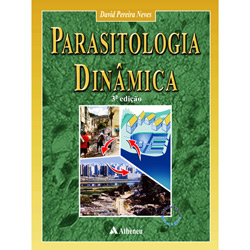 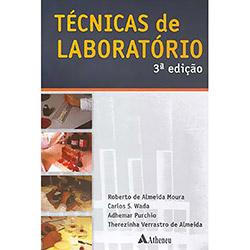 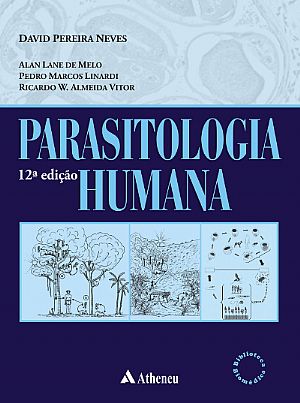 BIBLIOGRAFIABIBLIOGRAFIABIBLIOGRAFIABIBLIOGRAFIABIBLIOGRAFIATÍTULOAUTOREDITORAQUANT.VALOR REF. (R$)Parasitologia Dinâmica 3ª EDIÇÃODavid Pereira NevesAtheneu02143,10PARASITOLOGIA HUMANA - 12ª EDIÇÃODavid Pereira NevesAtheneu05179,55TÉCNICAS DE LABORATÓRIO (3ª EDIÇÃO)ROBERTO DE ALMEIDAAtheneu02180,00